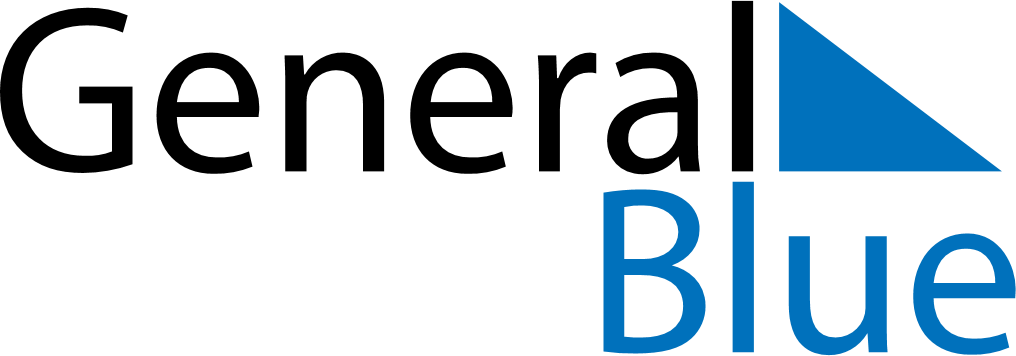 Saint Helena 2023 HolidaysSaint Helena 2023 HolidaysDATENAME OF HOLIDAYJanuary 1, 2023SundayNew Year’s DayJanuary 2, 2023MondayNew Year’s Day (substitute day)April 7, 2023FridayGood FridayApril 9, 2023SundayEaster SundayApril 10, 2023MondayEaster MondayApril 17, 2023MondayQueen’s BirthdayMay 21, 2023SundaySaint Helena DayMay 29, 2023MondayWhit MondayAugust 28, 2023MondayAugust Bank HolidayDecember 25, 2023MondayChristmas DayDecember 26, 2023TuesdayBoxing Day